Waterfront Theatre: Accessibility Overview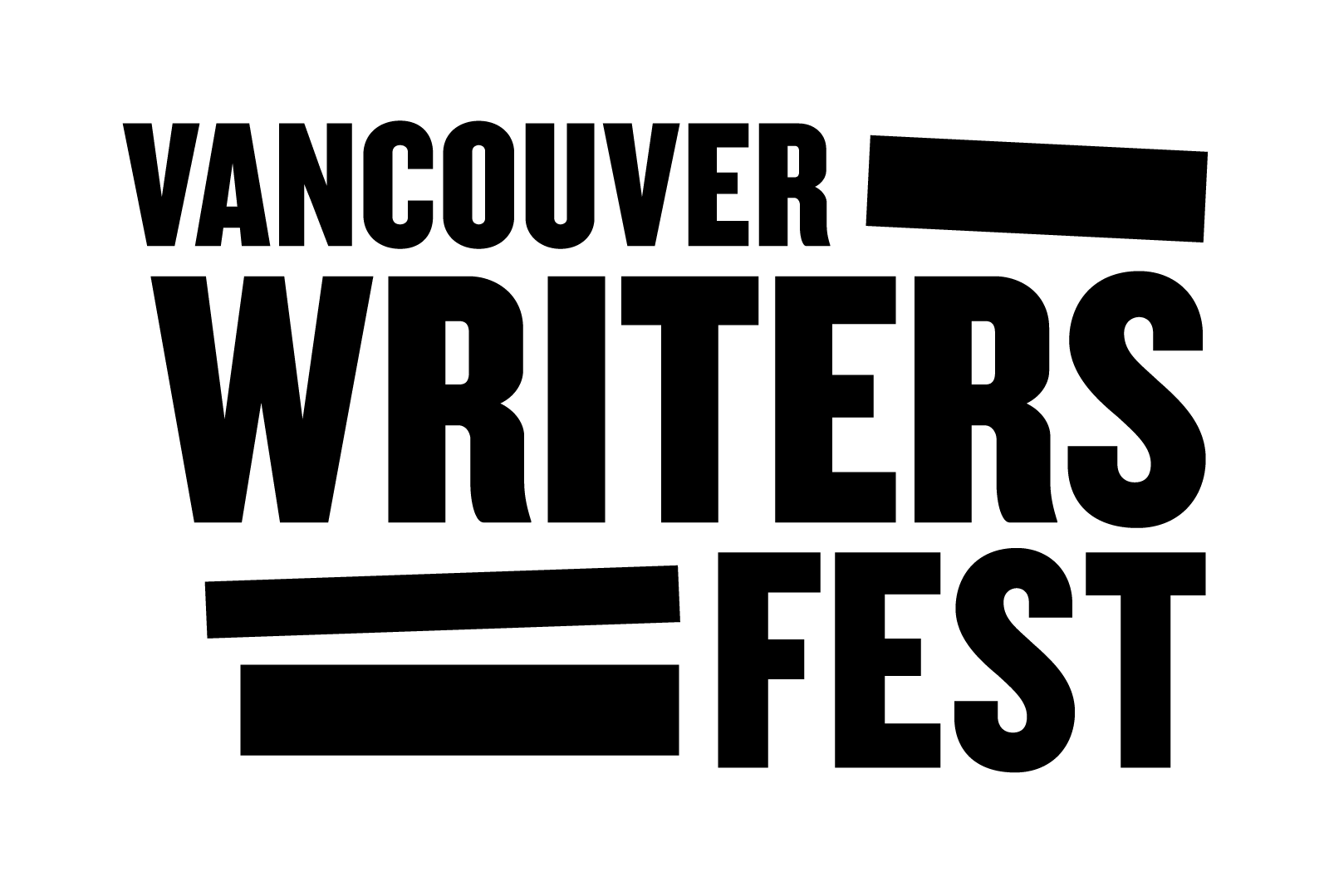 1412 Cartwright St, Vancouver, BC V6H 3R7Link to full accessibility audit conducted in 2015 using Radical Access Mapping Project’s templateSignageVisible at front entranceNo brailleParking and transit1 accessible parking spot in front of entrance; backs out into 
traffic flow1 accessible parking spot in lot beside building with room to exit vehicle on left, right, and rearParking spaces on sloped groundBus #50 stops 200m from entranceExterior Main entrance is wheelchair, walker, and mobility scooter accessibleGround has curb cuts but no rampsInterior Accessible entrance door is 5’ 9” wide; threshold is flush with floorDoors are not automatic but can be propped openHallways are at least 59” wideMain floor is wheelchair/scooter/walker accessibleRamp at entrance to theatre and lounge: no handrails, 1:12 gradientBalcony accessed by carpeted stairs with handrail – no elevatorLightingIncandescent and halogen lightingStrobe lights not used during festivalStage/BackstageSteps up to stage; no rampGreenroom is wheelchair/walker/scooter accessibleSeatingVenue seating: 16x16” folding chairsFront row can be removed for wheelchair and scooter users, chairs can be included for their companionsRoom for walkers in front row; ushers can assist with walker storageUnobstructed view for lip reading and interpretationRest seating: bench in hallwayBathrooms2 gender neutral bathrooms, one accessible stall in each No automatic doorsAssistive listening arrangementsNo infrared or FM systemsGuide dogsRoom for guide dogs at seatRest/toilet area for guide dogs outside of venue (not designated)Link to Radical Access Mapping Project’s audit templates